PENGEMBANGAN MEDIA LIFT THE FLAP BOOK PADA PEMBELAJARAN TEMATIK TEMA 8 LINGKUNGAN SAHABAT KITA KELAS V SDSKRIPSIOlehMAY LIAVANINPM 191434043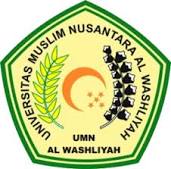 PROGRAM STUDI PENDIDIKAN GURU SEKOLAH DASARFAKULTAS KEGURUAN DAN ILMU PENDIDIKANUNIVERSITAS MUSLIM NUSANTARA AL WASHLIYAHMEDAN2023